Сумська міська радаVІII СКЛИКАННЯ       СЕСІЯРІШЕННЯвід                  2024 року  №        -МРм. СумиРозглянувши звернення юридичної особи, надані документи, відповідно до статей 12, 122, 123, 124, 186 Земельного кодексу України, частини першої статті 19 Закону України «Про оренду землі», абзацу другого частини четвертої статті 15 Закону України «Про доступ до публічної інформації», на підставі рішення Сумської міської ради від 24 червня 2020 року № 7000-МР «Про встановлення плати за землю» (зі змінами) та рекомендації засідання постійної комісії з питань архітектури, містобудування, регулювання земельних відносин, природокористування та екології Сумської міської ради (протокол від 19 березня 2024 року № 80), керуючись пунктом 34 частини першої статті 26 Закону України «Про місцеве самоврядування в Україні», Сумська міська рада ВИРІШИЛА:1. Затвердити технічну документацію із землеустрою щодо поділу земельної ділянки за адресою: м. Суми, вул. Покровська, 9, площею 0,5075 га, кадастровий номер 5910136300:03:002:0066, категорія та цільове призначення земельної ділянки: землі житлової та громадської забудови; для будівництва та обслуговування будівель органів державної влади та місцевого самоврядування (код виду цільового призначення – 03.01) на дві земельні ділянки площами 0,4122 га (кадастровий номер 5910136300:03:002:0075) та 0,0953 га (кадастровий номер 5910136300:03:002:0074).2. Надати згоду Товариству з обмеженою відповідальністю «Квірин» () на припинення дії договору оренди на частину земельної ділянки за адресою: м. Суми, вул. Покровська, 9, площею 0,5075 га, кадастровий номер 5910136300:03:002:0066 (0,4122 га (кадастровий номер 5910136300:03:002:0075) та 0,0953 га (кадастровий номер 5910136300:03:002:0074).3. Надати в оренду земельну ділянку згідно з додатком та встановити орендну плату у розмірі відсотку від нормативної грошової оцінки земельної ділянки, зазначеного в графі 7 додатку до рішення.4. Товариству з обмеженою відповідальністю «Квірин» в місячний термін після прийняття рішення звернутися до Департаменту забезпечення ресурсних платежів Сумської міської ради (Клименка Юрія) для укладання договору оренди земельної ділянки.5. Через півроку після припинення або скасування воєнного стану в Україні юридичній особі звернутися до Сумської міської ради щодо врегулювання питання перегляду розміру орендної плати на рік за землю у відсотках до нормативної грошової оцінки земельної ділянки у відповідності до вимог нормативно-правових актів на дату припинення або скасування воєнного стану в Україні. Секретар Сумської міської ради					        Артем КОБЗАРВиконавець: Клименко ЮрійІніціатор розгляду питання – постійна комісія з питань архітектури, містобудування, регулювання земельних відносин, природокористування та екології Сумської міської радиПроєкт рішення підготовлено департаментом забезпечення ресурсних платежів Сумської міської ради.Доповідач – Клименко Юрій Додатокдо рішення Сумської міської ради   «Про затвердження технічної документації із землеустрою щодо поділу земельної ділянки та надання в оренду Товариству з обмеженою відповідальністю «Квірин» земельної ділянки за адресою: м. Суми, вул. Покровська, 9, площею 0,0953 га, кадастровий номер 5910136300:03:002:0074»від                                         №          -МРСПИСОКюридичних осіб та громадян, яким надаються в оренду земельні ділянки  Секретар Сумської міської ради												        Артем КОБЗАРВиконавець: Клименко Юрій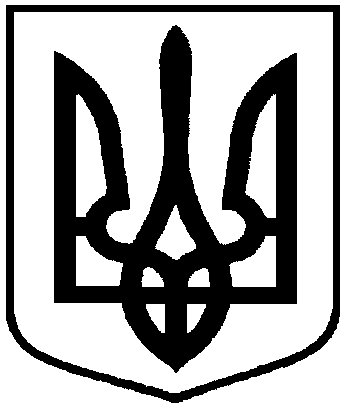 Проєкт оприлюднено«__»_________________2024 р.Про затвердження технічної документації із землеустрою щодо поділу земельної ділянки та надання в оренду Товариству з обмеженою відповідальністю «Квірин» земельної ділянки за адресою: м. Суми,                вул. Покровська, 9, площею 0,0953 га, кадастровий номер 5910136300:03:002:0074№з/пНазва підприємства, установи,організації,ідентифікаційний кодФункціональне призначення земельної ділянки,адреса земельної ділянки,кадастровий номерПлоща, га,строк користування Категорія земельної ділянкиРозмір орендної плати в рік за землю у відсотках до грошової оцінки земельної ділянки1234561.Товариство з обмеженою відповідальністю «Квірин»,Під будівництво та обслуговування адміністративно-офісної будівлі,вул. Покровська, 95910136300:03:002:0074(номер відомостей про речове право в Державному реєстрі речових прав на нерухоме майно: 51728916 від 12.09.2023, незавершене будівництво готовністю 32%, площею 276, 9 кв.м.)0,09535 роківЗемлі житлової та громадської забудови4,0(1,5на період дії воєнного стану в Україні та протягом півроку після його припинення або скасування)